Spring Semester Top 10! 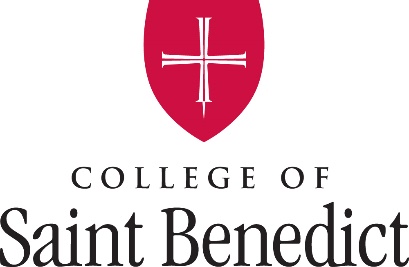 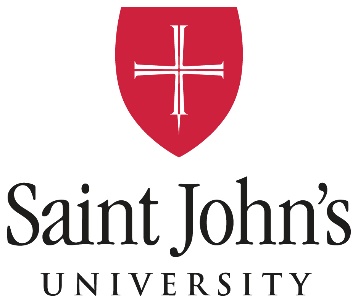 For additional information and details:
 COVID-19 Resources and Spring 2021 Information1Commitment to CommunityALL students are expected to abide by the Personal Responsibility Statement. These community expectations apply to ALL students (including off campus students) regardless of COVID-19 infection status or vaccine status.Follow physical/social distancing of 6 feet, both on and off campusAlways wear a mask when outside your place of residence, both on and off campusAvoid activities that put yourself & others at risk of contracting/transmitting COVID-19Complete the daily health screening honestly and accuratelyAbide by the directives of those caring for the health and welfare of our community2TestingALL students must complete testing and provide results prior to re-entering in-person classes or other activitiesParticipate in community testing on February 3 (unless you are exempted)3Alert LevelsCSB & SJU have established COVID Alert Levels to guide decision making. More information will be sent to the community, so all are aware of the information that is being used for decisions regarding campus health, safety and well-being.4GuestsGuests are limited to members of the CSB & SJU community. Each resident may have one guest in their living space (room/apartment) - 10 people max. at any indoor gatheringGuest hours conclude at midnight each dayAll other residential guest policies must also be followed5Link Bussing Last bus from CSB to SJU departs at midnight each dayLast bus from SJU to CSB departs at 12:15am each daySee the full bus schedule here6Campus DiningAll dining operations will be open for students and will continue to provide service in compliance with current MDH guidelines. Gloves will no longer be required.7ProgrammingStudent clubs and organizations as well as campus departments will be able to have indoor, in-person meetings and programs with 15 or fewer people beginning January 25, 2021 Programs must allow participants to be stationary and comply with masking and social distancing expectationsAttendance capacities will increase based on COVID-19 positivity rate on campus and other health and safety factors8Campus Activities Download the FREE CSB/SJU Bulletin App (for Android and iOS) for the most current campus information, events, and activitiesCheck the CSB/SJU Events Calendar regularly!9Health & WellnessPrioritize your health and wellness and make use of the many resources offered by Counseling & Health PromotionTake advantage of the fitness and recreation activities at CSB and SJU, including intramurals, fitness center, group exercise and more10Athletics, Club Sports & IntramuralsIntercollegiate athletics, club sports and intramurals will begin practice and competitions following the regulations established by MDH, MIAC and NCAASpectators are not allowed at this time, but live streaming of some events will be available!  Check the Bennie and Johnnie Athletics websites for more information.